Employee Checklist (Ref 1)Before You ArriveTaskMore Information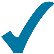 Have you returned your HR documentation?Contract of EmploymentEmployee Set Up FormLife Assurance Application Form AYour HR documentation should be returned to Resourcing.Life Assurance Forms are available hereAre you moving from abroad?See the “Living and Working in Ireland” sectionAre you familiar with the campus map?See the “Campus Map” sectionHave you had a call from your Manager, Head of School or Principal Investigator?If no, contact your Resourcing ConsultantDo you have contact details for your Manager?If no, contact your Resourcing ConsultantDo you know your work location?Check with your ManagerDo you know where to go on your first day?What time should you arrive?Where do you go?Who will meet you?Your Manager should provide this however if you do not have the details contact your Resourcing ConsultantHow will you be travelling to work?  See “Commuting at UCD” sectionIf you are bringing a car to work, you will need a parking permit.See “Parking Permits” sectionIf you need any additional information, contact your Resourcing Consultant or email hrhelpdesk@ucd.ie Resourcing Consultant details available here 